Форма 16СПИСОКопубликованных научных трудов и учебно-методических работ (монографий, публикаций, патентов) 	          Иванов Игорь Петрович          	фамилия, имя, отчество (последнее – при наличии) соискателя (полностью)Соискатель:							          /______________________ (подпись)                                                  (фамилия, имя, отчество)Будет достаточно эл. подписи, например, 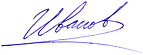   Дата:  «____»___________ 20____г._______________________Примечания.В графе 2 приводится полное наименование работы с уточнением в скобках вида публикации: монография, статья, тезисы, отчеты по НИР, прошедшие депонирование, учебник, учебное пособие, руководство, учебно-методическая разработка и другие. При необходимости указывается, на каком языке опубликована работа.В графе 3 указывается соответствующая форма объективного существования работы: печатная, рукописная, аудиовизуальная, компьютерная и др. Дипломы и авторские свидетельства, патенты, лицензии, информационные карты, алгоритмы, проекты не характеризуются (делается прочерк).В графе 4 конкретизируются место и время публикации (издательство, номер или серия периодического издания, год); дается характеристика сборников (межвузовский, тематический, внутривузовский и пр.), место и год их издания; указывается тематика, категория, место и год проведения научных и методических конференций, симпозиумов, семинаров и съездов, в материалах которых содержатся тезисы доклада (выступления, сообщения): международные, всероссийские, региональные, отраслевые, межотраслевые, краевые, областные, межвузовские, вузовские (научно-педагогического состава, молодых специалистов, студентов и т. д.); место депонирования рукописей (организация), номер государственной регистрации, год депонирования, издание, где аннотирована депонированная работа; номер диплома на открытие, авторского свидетельства на изобретение, свидетельства на промышленный образец, дата их выдачи; номер патента и дата выдачи, номер регистрации и дата оформления лицензий, информационных карт, алгоритмов, проектов. Все данные приводятся в соответствии с правилами библиографического описания литературы.В графе 5 указывается количество печатных листов (п. л.) или страниц (с.) публикаций (дробью: в числителе - общий объем, а знаменателе - объем, принадлежащий соискателю).В графе 6 перечисляются фамилии и инициалы соавторов в порядке их участия в работе. Из состава больших авторских коллективов приводятся фамилии первых пяти человек, после чего проставляется "и др., всего___человек".К опубликованным работам, отражающим основные научные результаты диссертации, приравниваются дипломы на открытия и авторские свидетельства на изобретения, выданные Государственным комитетом Совета Министров СССР по делам изобретений и открытий, патенты на изобретения; свидетельства на полезную модель; патенты на промышленный образец, программы для электронных вычислительных машин; базы данных; топологии интегральных микросхем, зарегистрированные в установленном порядке; депонированные в организациях государственной системы научно-технической информации рукописи работ, аннотированные в научных журналах; работы опубликованные в материалах всесоюзных, всероссийских и международных конференций и симпозиумов; информационные карты на новые материалы, включенные в государственный банк данных; публикации в электронных научных изданиях, зарегистрированных в Информрегистре в порядке, согласованном с Высшей аттестационной комиссией (Бюл. ВАК №2 от 2002, с.6).№п/пНаименование учебных изданий и научных трудовФорма учебных изданий и научных трудовВыходныеданныеОбъем в п.л. или с.Объем в п.л. или с.Соавторы1234556а)Монографии: а)Монографии: а)Монографии: а)Монографии: а)Монографии: а)Монографии: а)Монографии: б)Публикации  в  изданиях,  рекомендованных  ВАК  Минобрнауки РФ:б)Публикации  в  изданиях,  рекомендованных  ВАК  Минобрнауки РФ:б)Публикации  в  изданиях,  рекомендованных  ВАК  Минобрнауки РФ:б)Публикации  в  изданиях,  рекомендованных  ВАК  Минобрнауки РФ:б)Публикации  в  изданиях,  рекомендованных  ВАК  Минобрнауки РФ:б)Публикации  в  изданиях,  рекомендованных  ВАК  Минобрнауки РФ:б)Публикации  в  изданиях,  рекомендованных  ВАК  Минобрнауки РФ:в) публикации в журналах, сборниках научных трудов и материалах научных конференций:   в) публикации в журналах, сборниках научных трудов и материалах научных конференций:   в) публикации в журналах, сборниках научных трудов и материалах научных конференций:   в) публикации в журналах, сборниках научных трудов и материалах научных конференций:   в) публикации в журналах, сборниках научных трудов и материалах научных конференций:   в) публикации в журналах, сборниках научных трудов и материалах научных конференций:   в) публикации в журналах, сборниках научных трудов и материалах научных конференций:   г). Патенты и научные изобретения г). Патенты и научные изобретения г). Патенты и научные изобретения г). Патенты и научные изобретения г). Патенты и научные изобретения г). Патенты и научные изобретения г). Патенты и научные изобретения д) публикации в зарубежных научных изданиях, входящих в международные реферативные базы данных и системы цитирования – SCI-Expanded, A&HCI, SSCI, ESCI Web of Science CCI / Scopus:  д) публикации в зарубежных научных изданиях, входящих в международные реферативные базы данных и системы цитирования – SCI-Expanded, A&HCI, SSCI, ESCI Web of Science CCI / Scopus:  д) публикации в зарубежных научных изданиях, входящих в международные реферативные базы данных и системы цитирования – SCI-Expanded, A&HCI, SSCI, ESCI Web of Science CCI / Scopus:  д) публикации в зарубежных научных изданиях, входящих в международные реферативные базы данных и системы цитирования – SCI-Expanded, A&HCI, SSCI, ESCI Web of Science CCI / Scopus:  д) публикации в зарубежных научных изданиях, входящих в международные реферативные базы данных и системы цитирования – SCI-Expanded, A&HCI, SSCI, ESCI Web of Science CCI / Scopus:  д) публикации в зарубежных научных изданиях, входящих в международные реферативные базы данных и системы цитирования – SCI-Expanded, A&HCI, SSCI, ESCI Web of Science CCI / Scopus:  д) публикации в зарубежных научных изданиях, входящих в международные реферативные базы данных и системы цитирования – SCI-Expanded, A&HCI, SSCI, ESCI Web of Science CCI / Scopus:  